Publicado en España el 05/06/2014 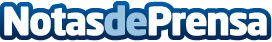 La Universidad CEU Cardenal Herrera halla un nuevo trastorno producido por un derivado del cannabisProfesores del Grado en Medicina de la Universidad CEU Cardenal Herrera y del Hospital Provincial de Castellón, en colaboración con médicos de las Unidades de Conductas Adictivas de Valencia, han descrito el primer caso de psicosis catatónica causado por un derivado sintético del cannabis: el spice.Datos de contacto:Nota de prensa publicada en: https://www.notasdeprensa.es/la-universidad-ceu-cardenal-herrera-halla-un_1 Categorias: Medicina Universidades http://www.notasdeprensa.es